TENDER NOTICERFQ No.GM Admin & Security South /RPC/Spot Auction/2019-4/01Spot Auction for Disposal of Wooden / Hard board, Iron, Rubber/ Plastic Scraps etc. Lying at MMC, Garden and Lines Area Exchanges of KTR-2 KarachiSealed bids, in Pak Rupees (preferably) on DDP basis are invited from PTCL registered vendors for ‘Spot Auction for Disposal of Wooden / Hard board, Iron, Rubber/ Plastic Scraps etc. Lying at MMC, Garden and Lines Area Exchanges of KTR-2 Karachi’ in accordance with PTCL requirements. Tender documents can be collected from Office of RPC (Regional Procurement Committee), Room # 307, 3rd Floor, PTCL, CTO Building, I.I. Chundrigar Road, Karachi. Payment for the tender document is Rs. 500/- (non-refundable for each tender) and can be obtained till 09-03-2019 during office hours (09:00 am to 04:00 pm).Tender documents complete in all respects should be dropped in bid box on or before 11-03-2019 at Room # 307, 3rd Floor, PTCL, CTO Building, I.I. Chundrigar Road, Karachi as per instructions to the bidders contained in the Bid Documents.Bids should be marked as “TENDER FOR SPOT AUCTION AT MMC, GARDEN AND LINES AREA EXCHANGES OF KTR-2, KARACHI”. Bids received after the above deadline shall not be accepted and be returned.Participating vendors must have Company Registration Certificate and NTN Certificate.PTCL reserves the right to reject any or all bids and to annul the bidding process at any time, without thereby incurring any liability to the affected bidder(s) or any obligations to inform the affected bidder (s) of the grounds for PTCL’s Action. All correspondence on the subject may be addressed to the undersigned. Manager (Admin-I)Room # 307, 3rd Floor PTCL, CTO Building, I.I. Chundrigar Road, KarachiPhone: 021-2621008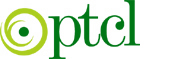 Pakistan Telecommunication Company Limited